                      Проект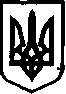 УКРАЇНАНОВООДЕСЬКА МІСЬКА РАДА НОВООДЕСЬКОГО РАЙОНУ МИКОЛАЇВСЬКОЇ ОБЛАСТІПроект РІШЕННЯ 
23 листопада 2018 року                                                                                ХХХІІІ сесія  сьомого скликання                                         Про передачу нерухомого майна(Центральний ринок)Відповідно до статті 26, 60 Закону України «Про місцеве самоврядування в Україні, Закону України "Про державну реєстрацію речових прав на нерухоме майно та їх обтяжень", з метою реєстрації права власності на комунальне майно,  Новоодеська міська рада:ВИРІШИЛА:1. Передати безоплатно з балансу КП "Правопорядок" на баланс виконавчого комітету Новоодеської міської ради нерухоме майно: комплекс будівель та споруд "Центральний ринок" за адресою м. Нова Одеса,  вул. Першотравнева, 8.2. Зареєструвати право власності на вказане майно за територіальною громадою в особі Новоодеської міської ради відповідно до ЗУ "Про державну реєстрацію речових прав на нерухоме майно та їх обтяжень".3. Контроль за виконанням цього рішення покласти на постійну комісію з  питань житлово-комунального господарства, комунальної власності, містобудування, земельних ресурсів.Міський голова                                                                           О. П. Поляков